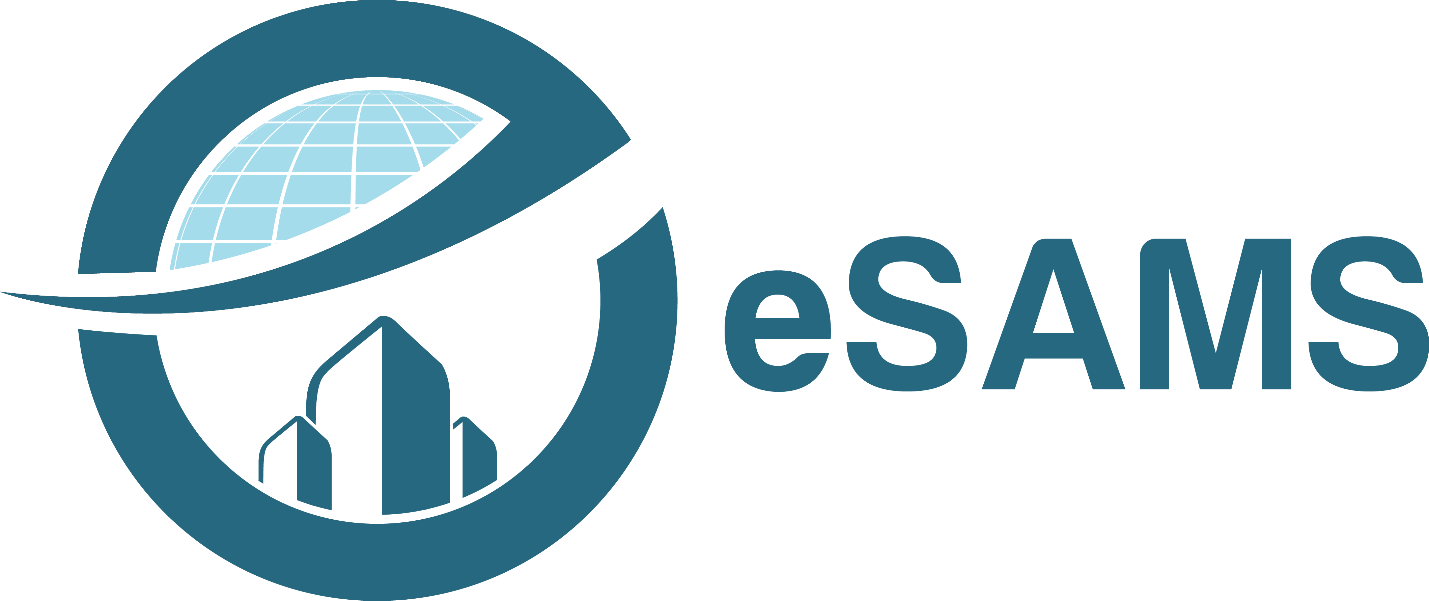 GIÁO DỤCBẢNG ĐIỂM ĐIỆN TỬMỤC LỤCI.Giới Thiệu	3II. Hướng dẫn thao tác	31.	Cấu hình tham số mặc định trường học của giáo viên	32.	Nhập điểm môn học	63.	In sổ điểm cá nhân	74.	Nhập điểm hạnh kiểm	95.	Tính điểm trung bình	106.	Điểm danh học sinh	117.	Quản lý hồ sơ học sinh	11Người dùng vui lòng làm trên phần mềm ESAMS	118.	Quản lý tài khoản học sinh	13Người dùng vui lòng làm trên phần mềm ESAMS	13I. Giới ThiệuTài liệu này được lập với mục đíchmô tả chi tiết các bước mà các cán bộ giáo viên chủ nhiệm của các trường phải thực hiện trên website http://giaoducdientu.hanoi.gov.vn/. Đối tượng sử dụng: Giáo viên chủ nhiệmII. Hướng dẫn thao tácCấu hình tham số mặc định trường học của giáo viênNgười thực hiện: Ban giám hiệu, giáo viên bộ môn, giáo viên chủ nhiệm.Mô tả: Đây là thao tác bắt buộc mà người dùng phải khai báo khi lần đầu đăng nhập phần mềm. Người dùng phải chọn năm học, học kỳ, trường học còn khối học và lớp học không bắt buộc chọn. Khi khai báo tại màn hình này thì phần mềm sẽ tự động mặc định các thông tin đã khai báo vào các điều kiện lọc ở một số chức năng như nhập điểm, tính điểm học kỳ, … cũng như ở một số báo cáo.Lưu ý: Khi giáo viên bộ môn đã được phân công giảng dạy thì hệ thống sẽ lấy thông tin cấu hình mặc định lên.Chọn đường dẫn: Truy cập vào trang web http://giaoducdientu.hanoi.gov.vn/.Thao tác đăng nhậpTên người dùng: là mã được cấp trên ESAMSMật khẩu : Nhập mật khẩu (thường trùng với mã tài khoản nếu đăng nhập lần đầu. Vui lòng đổi mật khẩu để bảo mật thông tin tài khoản)Người dùng nhấn nút  để vào hệ thống.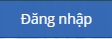 Mục 1: Người dùng kiểm tra cấu hình trường học như hình 2Nhấp vào biểu tượng  ở góc phải màn hình để cấu hình trường học năm học và học kỳ.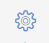 Nhấn nút  để lưu khai báo.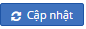 Mục 2: Giới thiệu tóm tắt các chức năng ở trang chủ (Theo như Hình 1)Thanh menu bên trái sẽ được hiển thị các nhóm mục mà tài khoản giáo viên bộ môn có thể được thao tácỞ mục giữa là Lịch giảng dạy : Khi ban giám hiệu khai báo phân công bộ môn và thời khóa biểu. giáo viên đăng nhập vào sẽ biết được lịch giảng của mình chi tiết : Tiết, môn, lớp, buổi sáng, buổi chiều, buổi tối.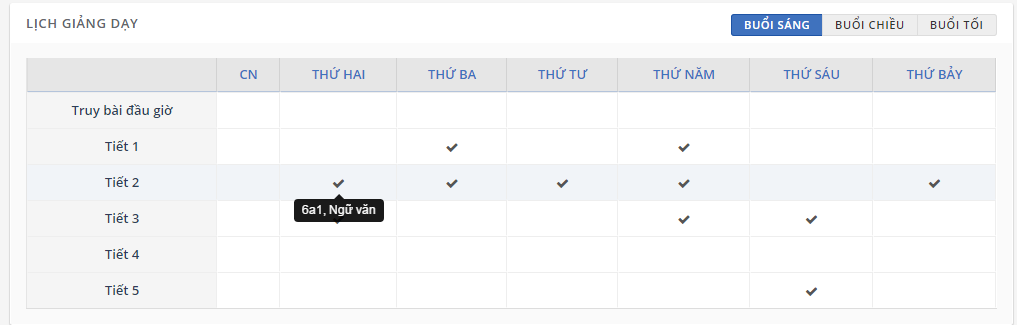 Ở mục bên phải là các thao tác có thể truy cập nhanh : Nhập điểm : nhập điểm môn họcTiến độ nhập điểm : báo cáo tiến độ nhập điểm của giáo viênPhiếu điểm học sinhHồ sơ học sinh: xem báo cáo thông tin học sinh.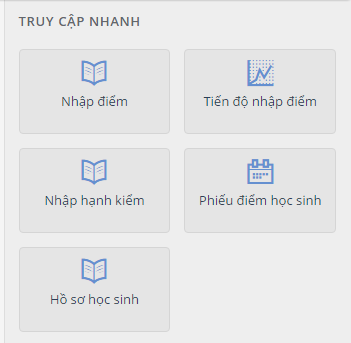 Nhập điểm môn họcMô tả: Chức năng này cho phépngười dùng giáo viên nhập điểm môn học mà mình được phân công giảng dạy.Để vào form nhập điểm có 2 cách :Cách 1 : Vào menu Sổ Điểm /Nhập ĐiểmCách 2: Vào phần truy cập nhanh chọn : Nhập ĐiểmGiao diện hiển thị như sau: 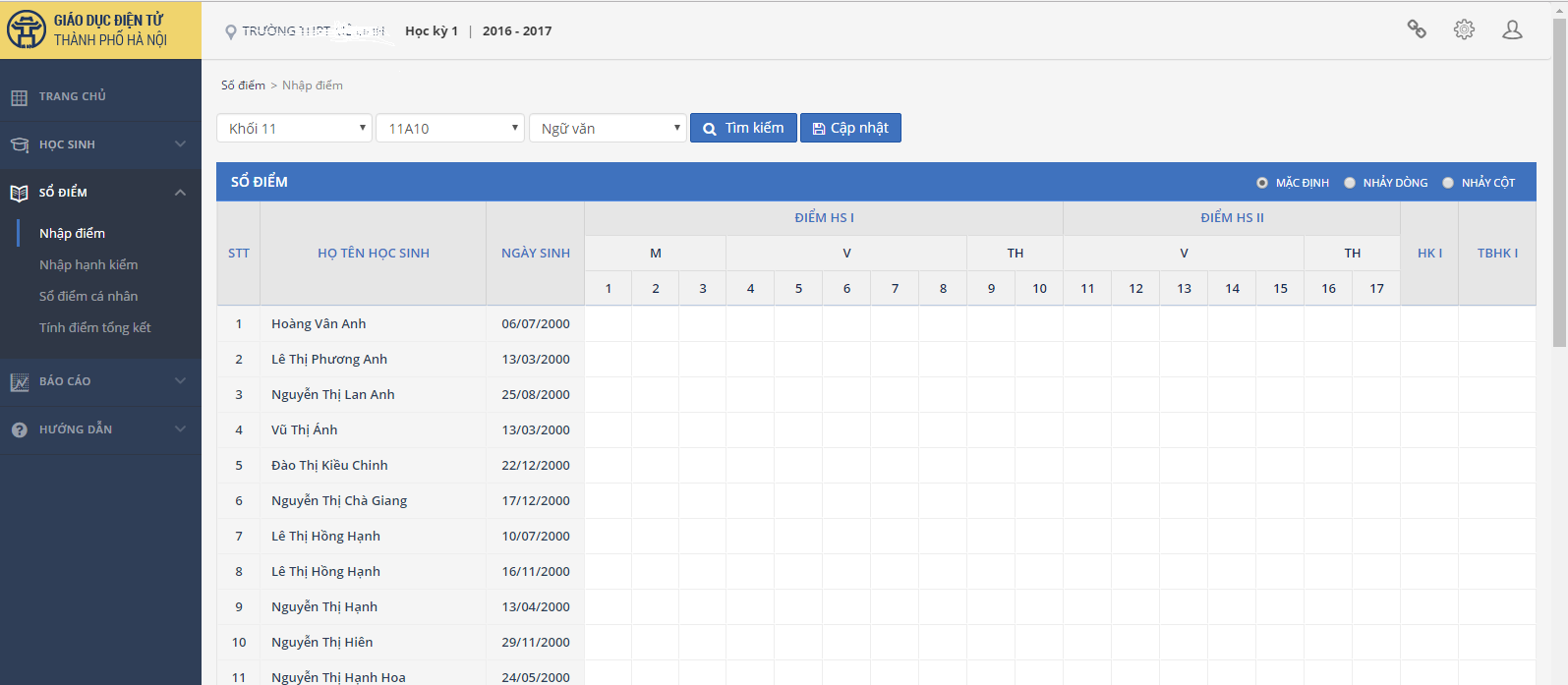 Một số lưu ý khi nhập điểmĐối với các môn học tính điểmSau khi nhập xong 1 điểm, người dùng có thể nhấn enter ( phần ‘tự động nhảy’ chọn dòng thì chuyển xuống ô bên dưới, cột thì chuyển qua ô bên phải, không nhảy thì không xử lý khi nhấn enter) hoặc sử dụng phím di chuyển để chuyển sang ô khác.Nếu muốn nhập 8.5 thì người dùng chỉ cần nhập 85 phần mểm sẽ tự động chuyển thành 8.5Đối với các môn học đánh giá bằng nhận xétNếu muốn nhập Đạt thì người dùng chỉ cần nhập ký tự D phần mểm sẽ tự động chuyển thành Đ.Nếu muốn nhập Chưa Đạt thì người dùng chỉ cần nhập ký tự C phần mểm sẽ tự động chuyển thành CĐNhấn  để lưu điểm vừa nhập vào hệ thống.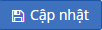 In sổ điểm cá nhânMô tả: Chức năng này cho phépgiáo viên bộ môn in sổ điểm cá nhân của môn học mà mình giảng dạy.Chọn đường dẫn:Sổ điểm/ Sổ điểm cá nhân .Người dùng chọn các điều kiện lọc của báo cáo: Khối , Lớp, Môn. Và nhấn nút  . Màn hình sau xuất hiện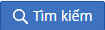 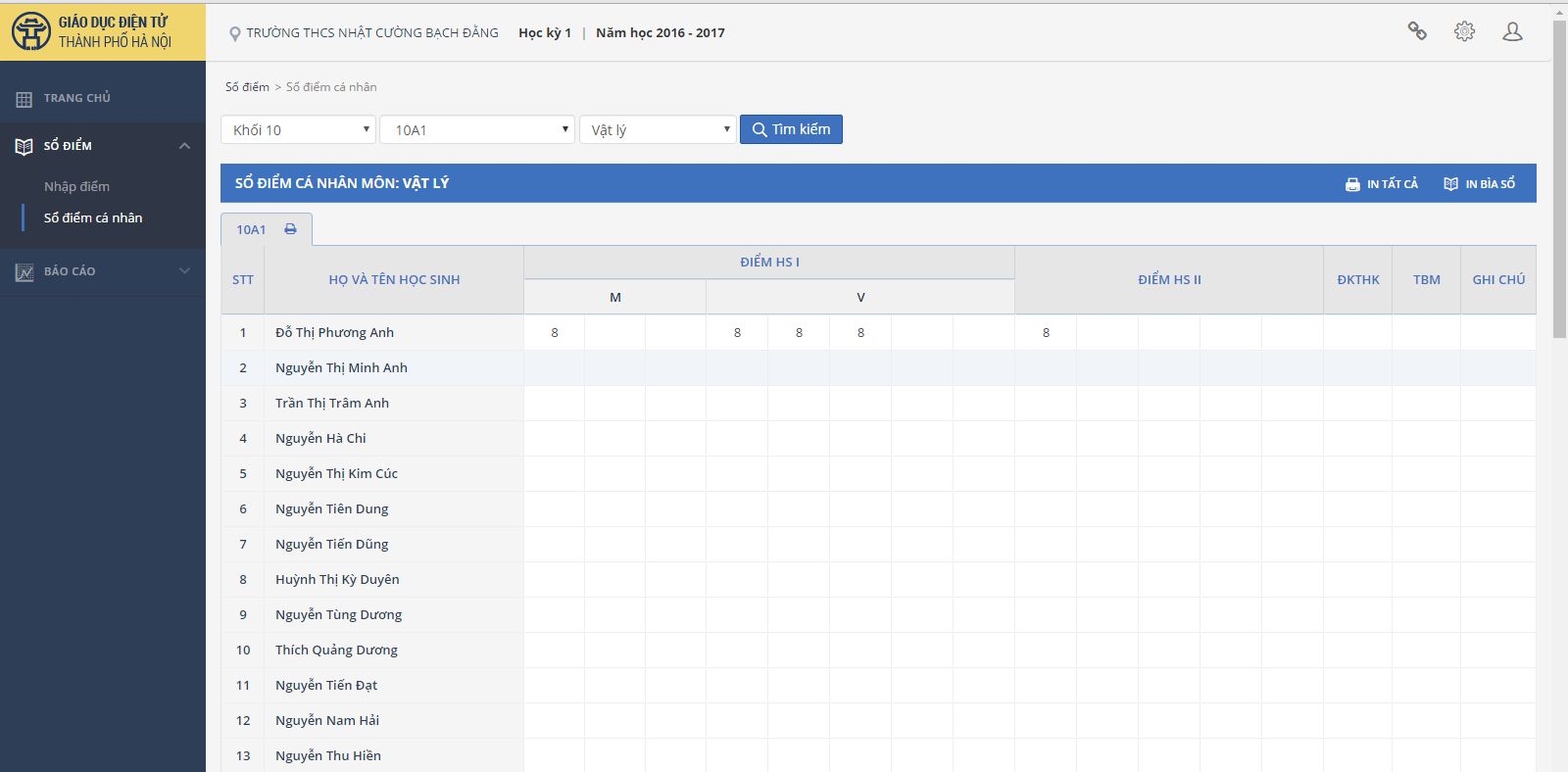 Để In sổ điểm giáo viên chọn vào nút  , để In trang bìa người dùng chọn vào nút 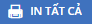 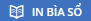 Sau khi chọn In sổ điểm thì sẽ hiển thị như  hình dưới 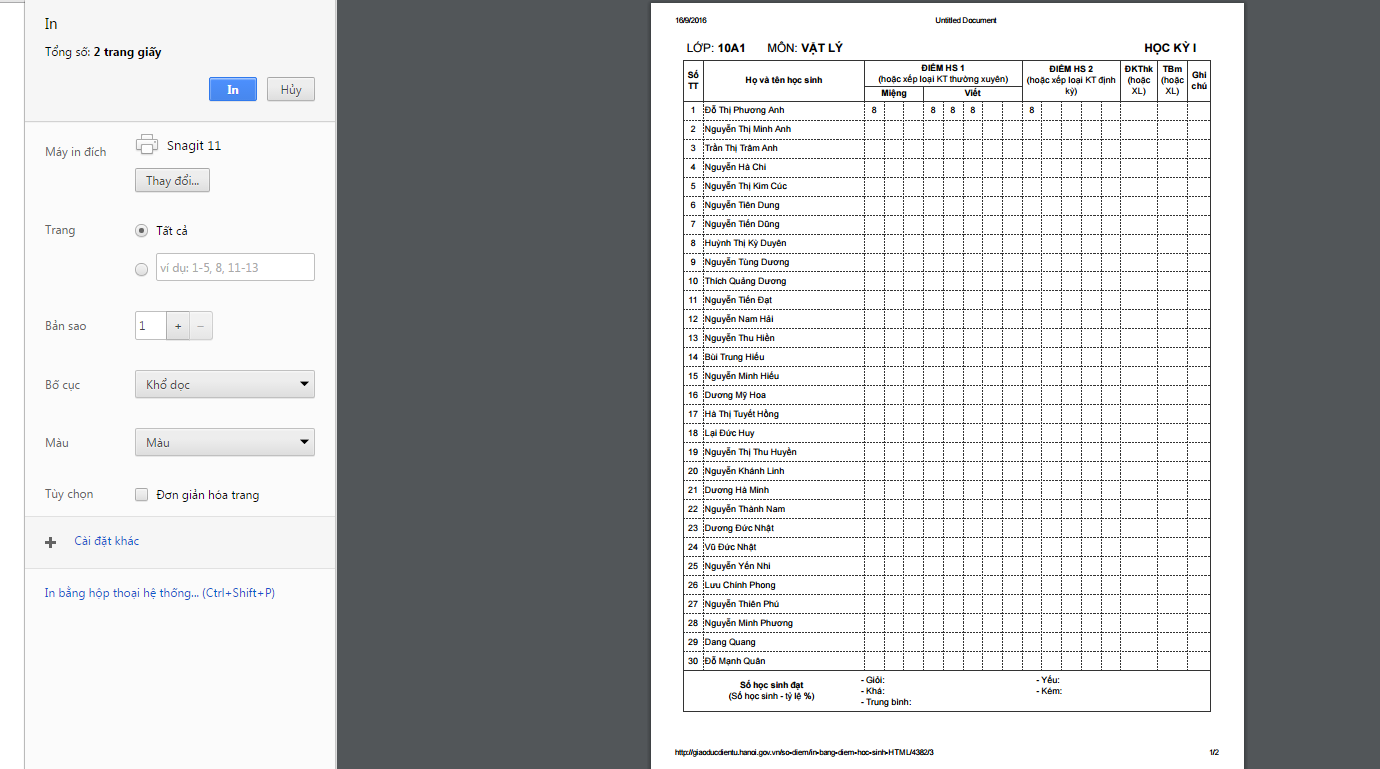 Nhấn  ở góc trên bên trái để in sổ điểm.Nếu muốn chỉnh thông tin máy in thì người dùng thao tác ở các tùy chọn bên trái màn hình.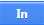 Giao diện In trang bìa như sau :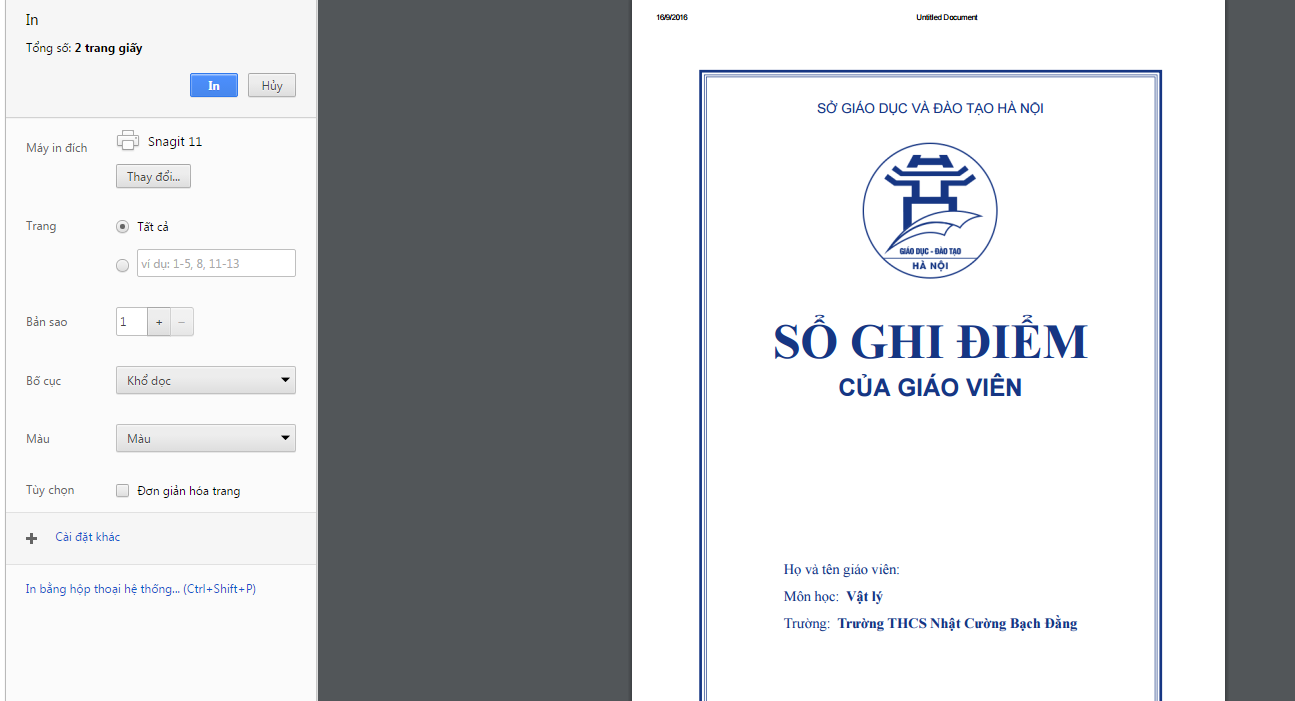 Nhấn  ở góc trên bên trái để in trang bìa.Nhập điểm hạnh kiểmMô tả: Chức năng này cho phépngười dùng giáo viên chủ nhiệm nhập điểm hạnh kiểm cho lớp mà giáo viên được phân công chủ nhiệm.Để vào form nhập điểm có 2 cách :Cách 1 : Vào menu Sổ Điểm /Nhập Hạnh KiểmCách 2: Vào phần truy cập nhanh chọn : Nhập Hạnh Kiểm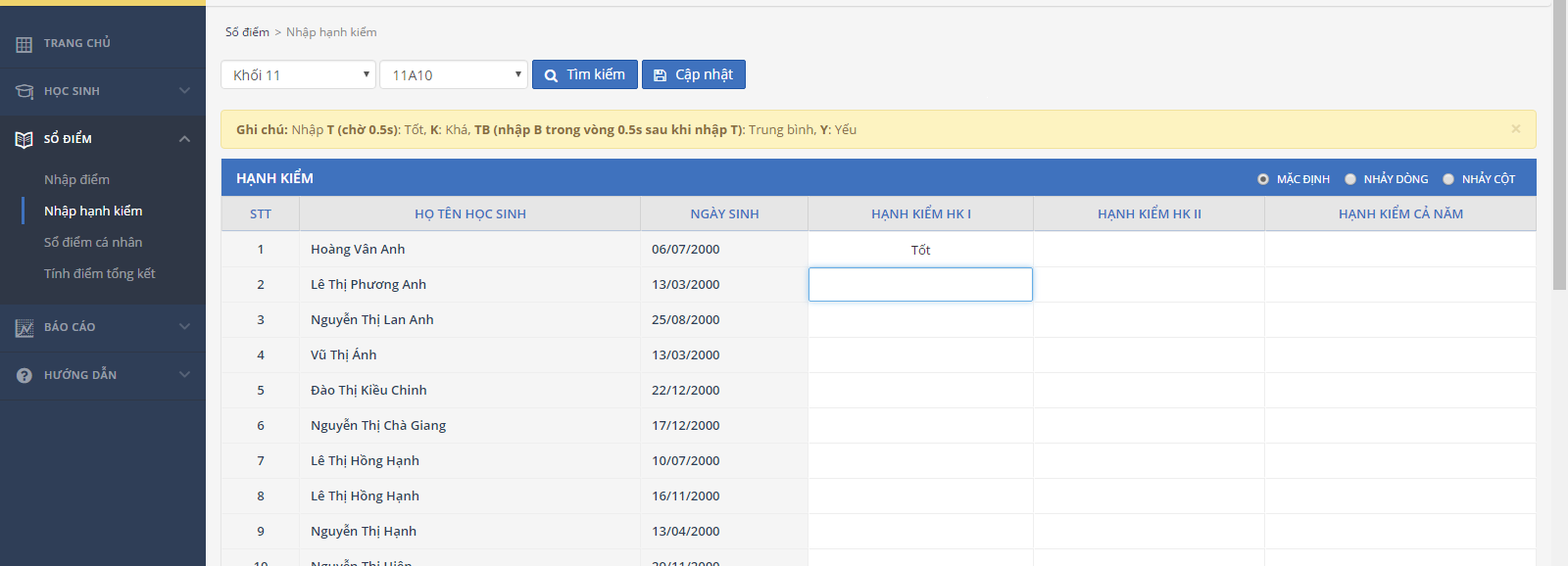 Giáo viên chủ nhiệm chọn Khối và lớp nhấn nút  để ra danh sách học sinh.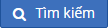 Và bắt đầu nhập điểm hạnh kiểm cho từng học sinh và ghi chú (nếu có)Lưu ý: Nếu học kỳ trong ‘khai báo tham số mặc định giáo viên’ là học kỳ II thì màn hình trên sẽ có thêm cột ‘xếp loại hạnh kiểm học kỳ II’ và ‘xếp loại hạnh kiểm cả năm’Nhấn  để hoàn thành việc nhập điểm hạnh kiểm cho 1 lớp.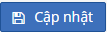 Tính điểm trung bìnhMô tả: Chức năng này cho phépngười dùng giáo viên chủ nhiệm được phép tính điểm trung bình của từng học sinh trong lớp của mình chủ nhiệm.Chọn đường dẫn:Giáo dục/ Sổ điểm/ Tính điểm tổng kết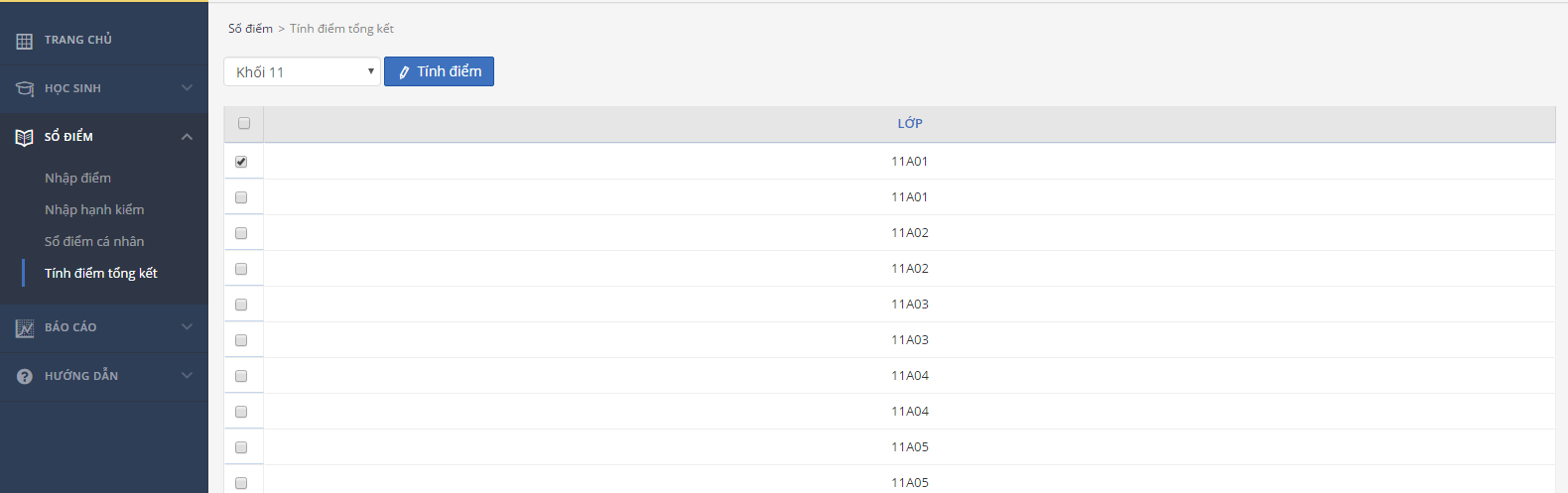 Điểm danh học sinhMô tả: Chức năng này cho phépngười dùng giáo viên chủ nhiệm được phép điểm danh học sinh trong lớp của mình chủ nhiệm.Chọn đường dẫn:Học sinh/ Điểm danh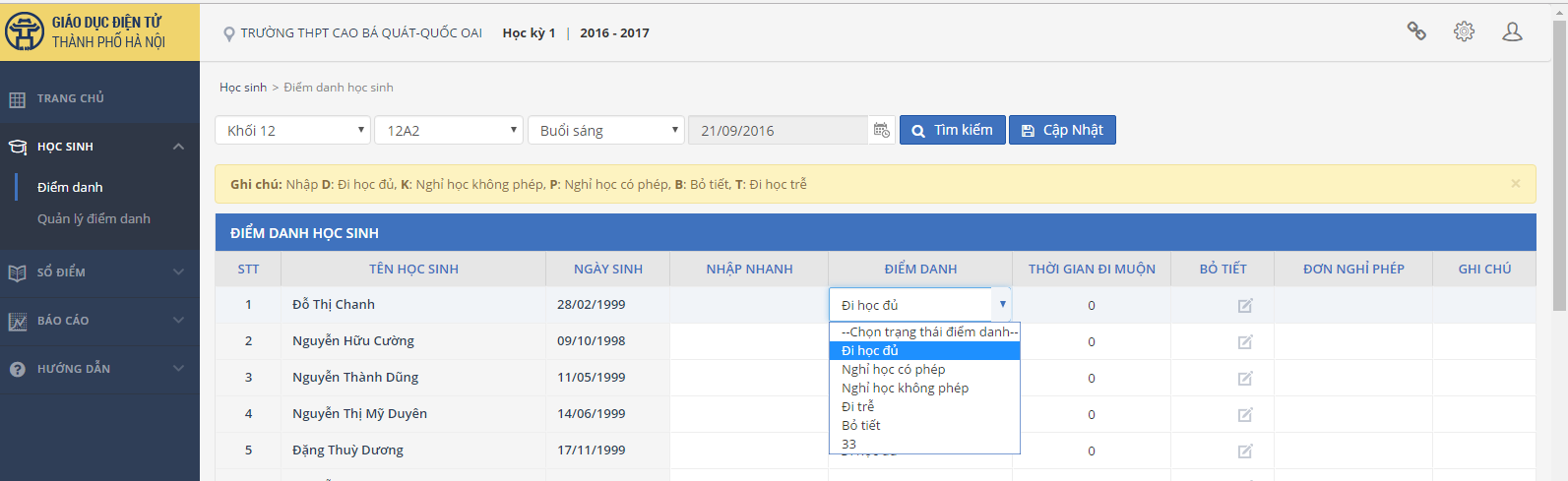 Giáo viên chủ nhiệm chọn Khối và lớp, buổi học nhấn nút  để ra danh sách học sinh.Và bắt đầu điểm danh từng học sinh và ghi chú (nếu có)Nhấn  để hoàn thành việc điểm danh cho lớp Quản lý hồ sơ học sinhNgười dùng vui lòng làm trên phần mềm ESAMSMô tả: Sau khi đưa danh sách học sinh vào lớp thì người dùng có thể kiểm tra xem danh sách học sinh đã được đưa vào hệ thống thành công hay chưa hoặc bổ sung thêm thông tin học sinh tại chức năng quản lý hồ sơ học sinh.Chọn đường dẫn:Giáo dục/ học sinh/ quản lý hồ sơ học sinh.Người dùng chọn cấp học  chọn trường học  chọn khối lớp (không bắt buộc)  chọn lớp (không bắt buộc) Nhấn  màn hình sẽ hiển thị toàn bộ thông tin của tất cả học sinh thỏa điều kiện lọc mà người dùng đã chọn: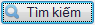 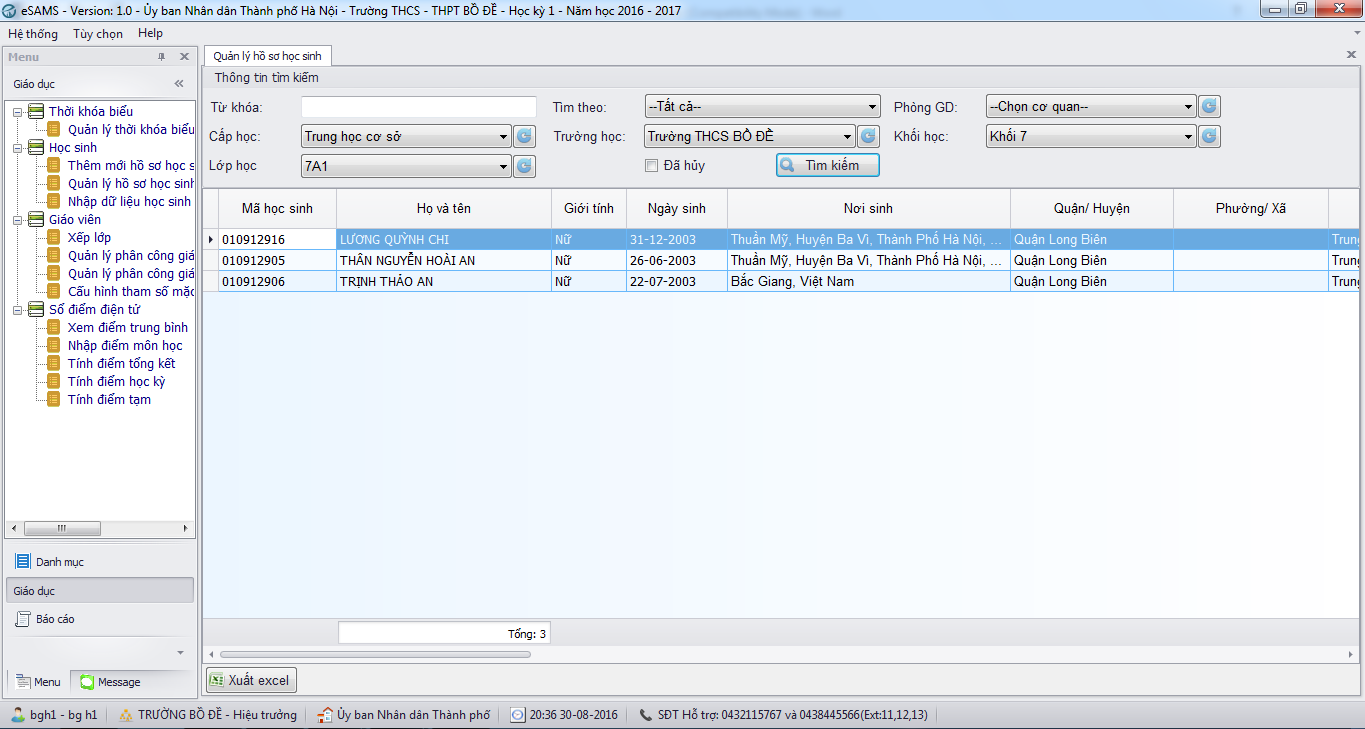 Nếu muốn xem chi tiết hoặc chỉnh sửa thông tin học sinh thì người dùng nhấp đúp chuột vào hồ sơ học sinh. Màn hình thông tin chi tiết hiển thị như sau: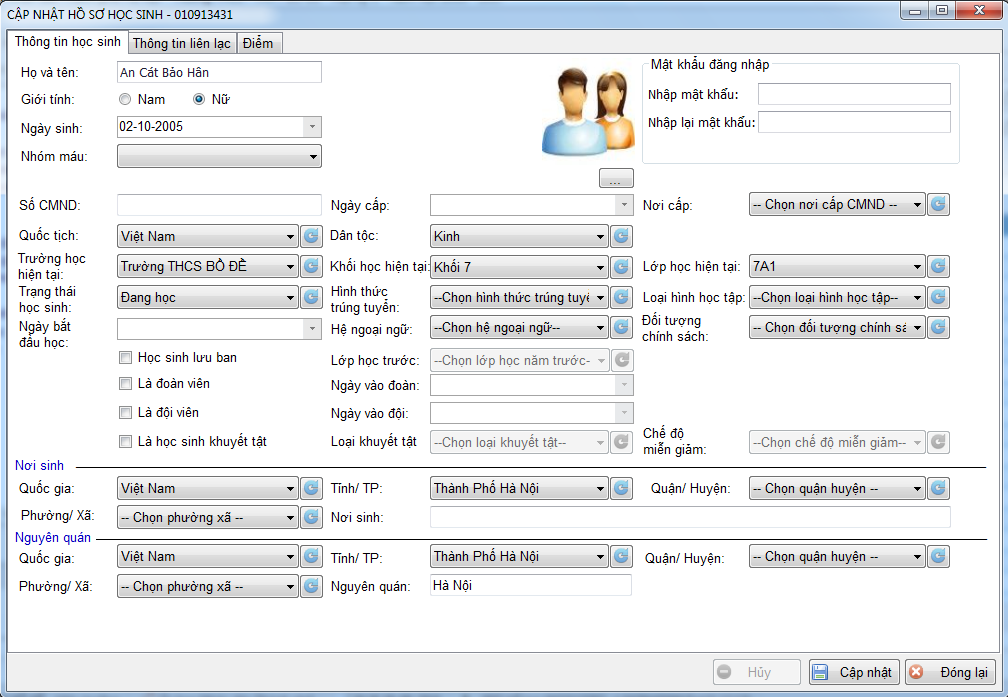 Người dùng có thể sửa các trường thông tin học sinh nếu muốn, sau đó nhấn nút  để lưu dữ liệu vừa cập nhật vào hệ thống.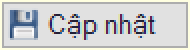 Quản lý tài khoản học sinhNgười dùng vui lòng làm trên phần mềm ESAMSMô tả: Sau khi đưa danh sách học sinh vào lớp thì mỗi một học sinh sẽ có mã số và mật khẩu riêng do phần mềm tự sinh ra dùng để đăng nhập vào tài khoản sổ liên lạc điện. Giáo viên chủ nhiệm có trách nhiệm quản lý và thông báo tài khoản này cho phụ huynh học sinh.Chọn đường dẫn:Giáo dục/ học sinh/ quản lý tài khoản học sinh.Người dùng chọn cấp học  chọn trường học  chọn khối lớp  chọn lớp  Nhấn  màn hình sẽ hiển thị toàn bộ thông tin tài khoản của tất cả học sinh thỏa điều kiện lọc mà người dùng đã chọn: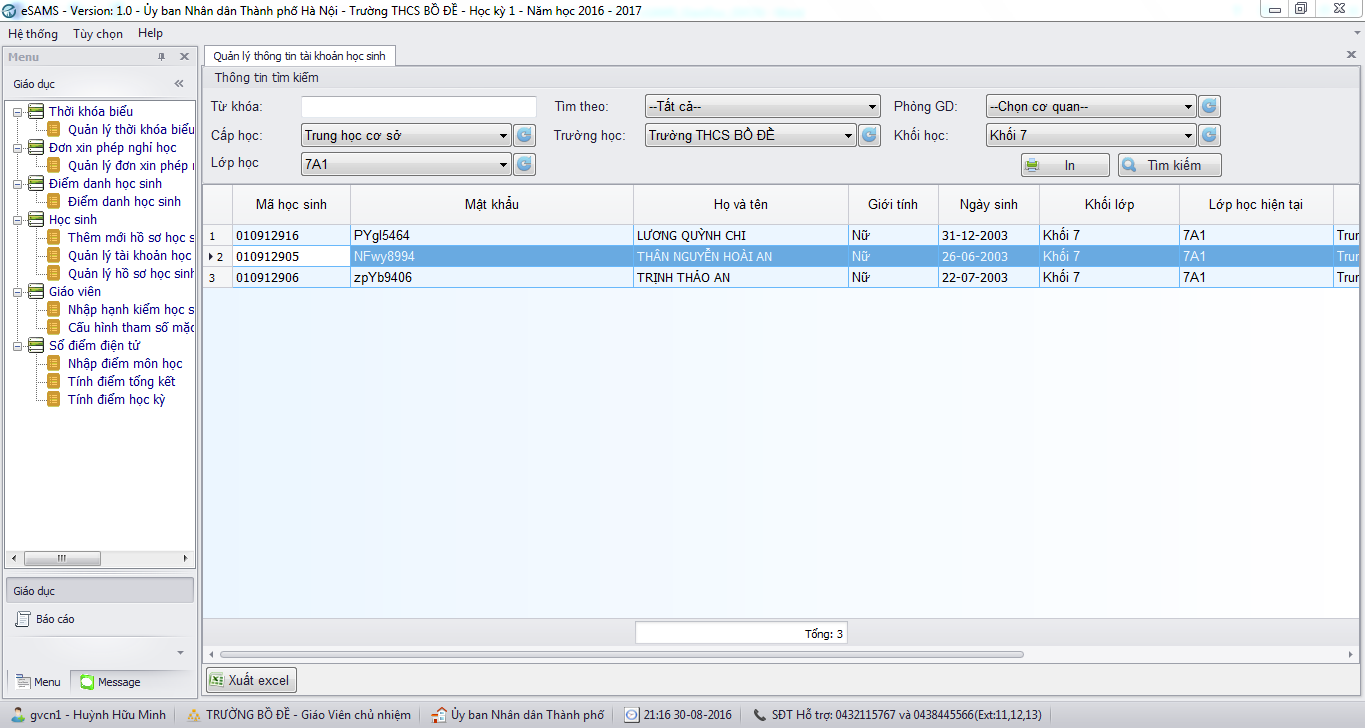 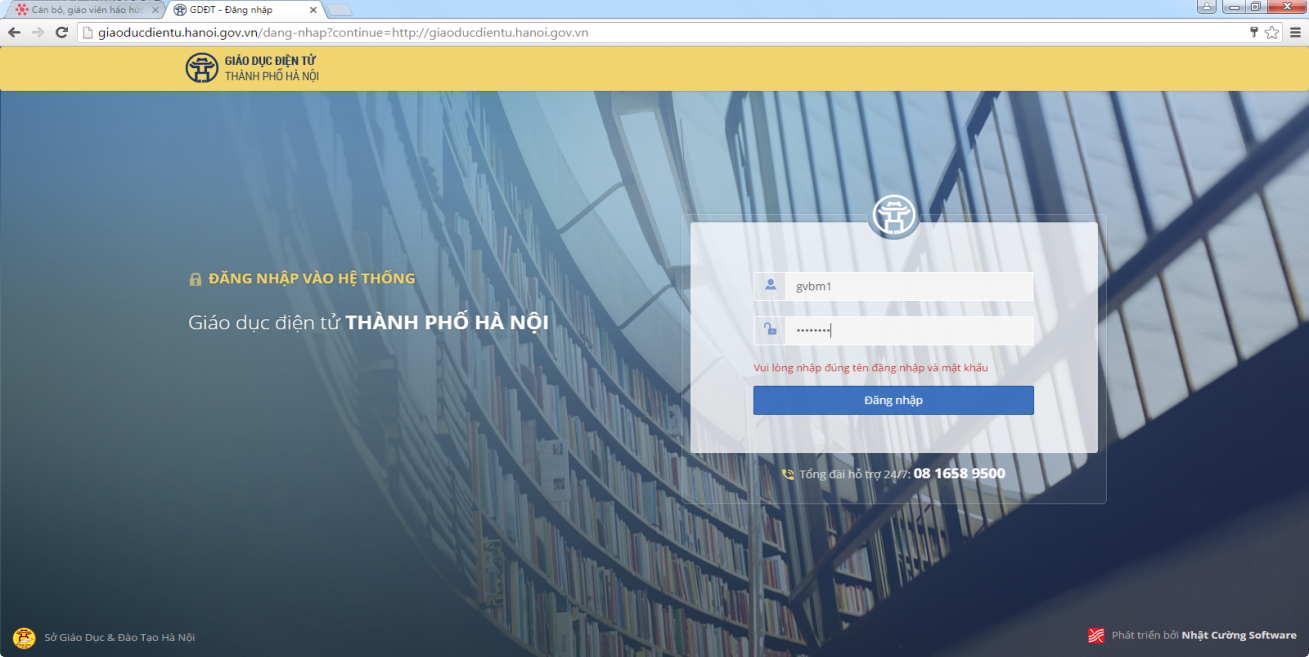 Hình1: Màn hình đăng nhập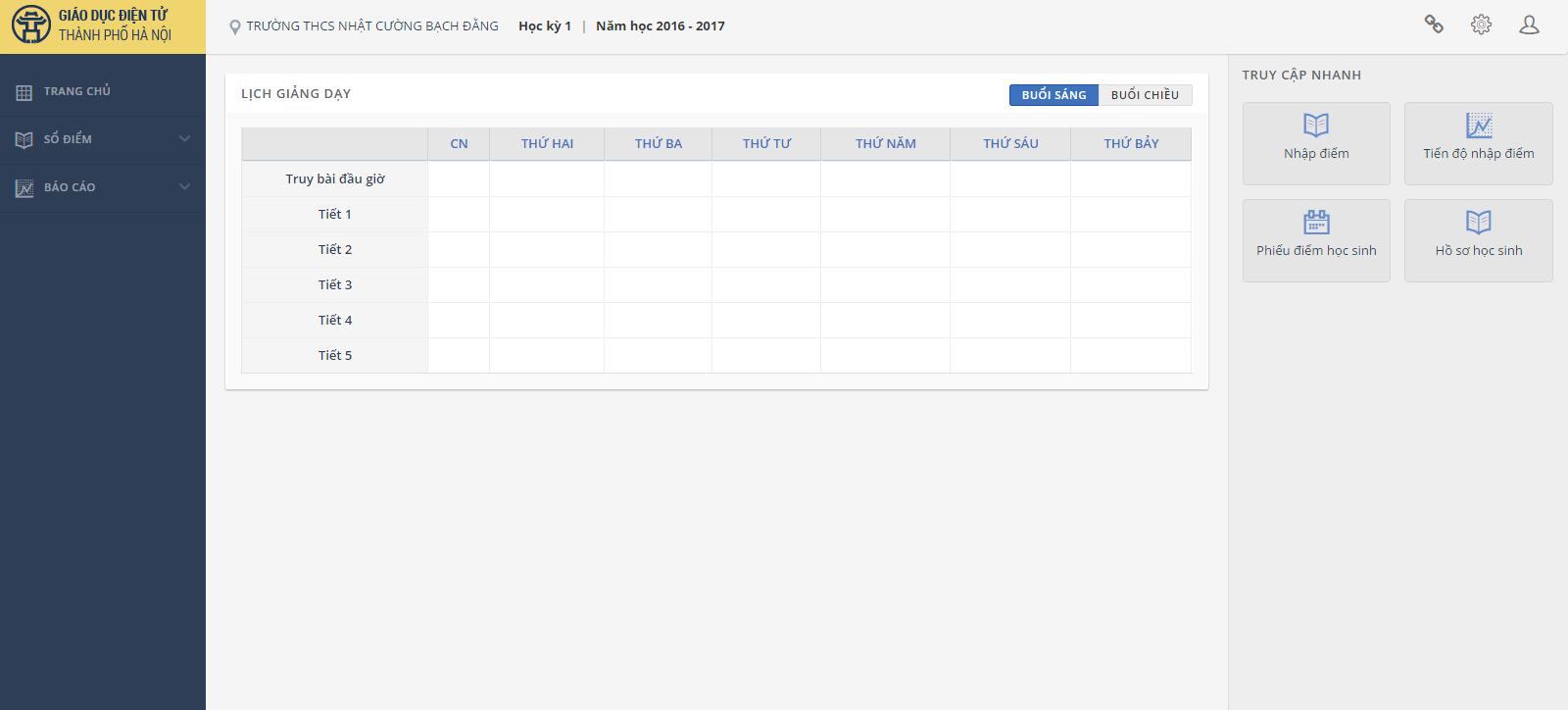 Hình1: Màn hình chủ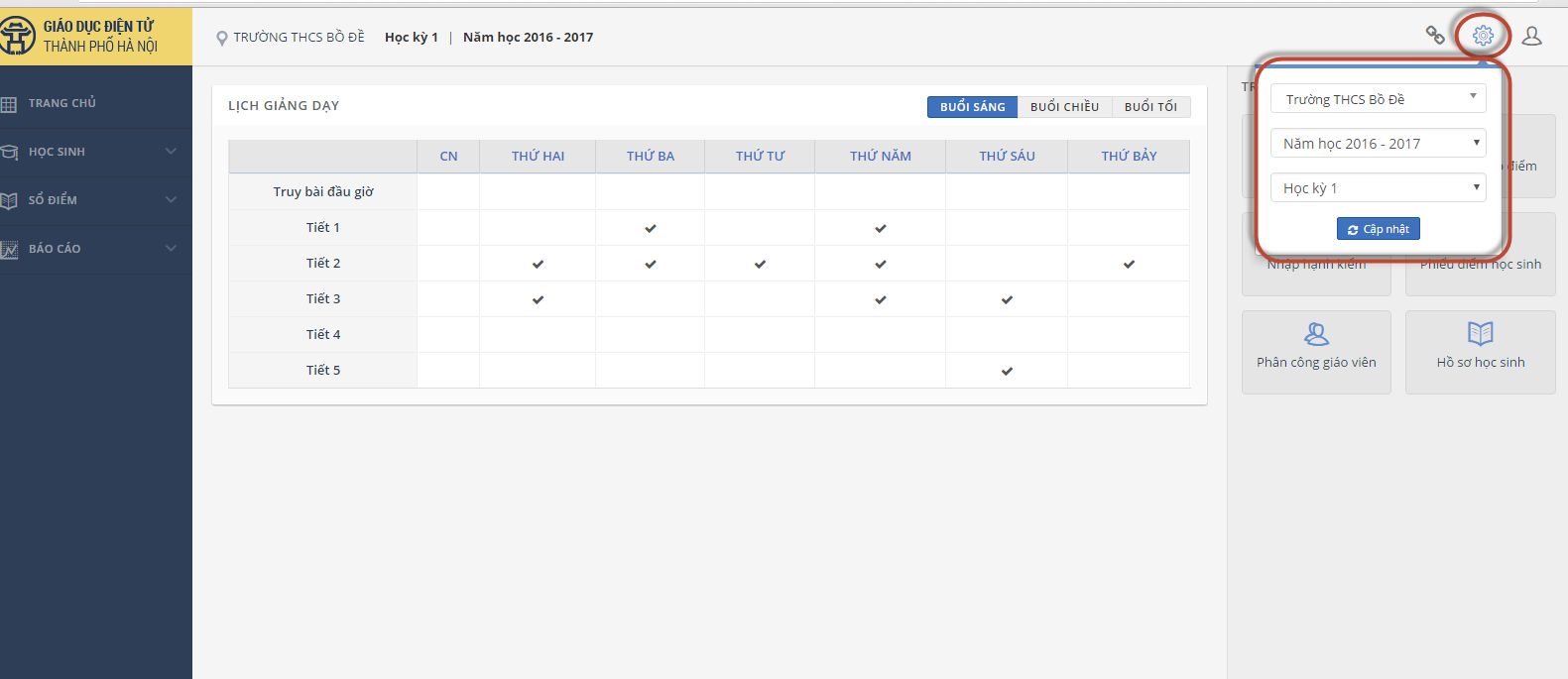 Hình 2: Thao tác cấu hình trường học